«ВЫХОД НА ЛЕД ЗАПРЕЩЕН»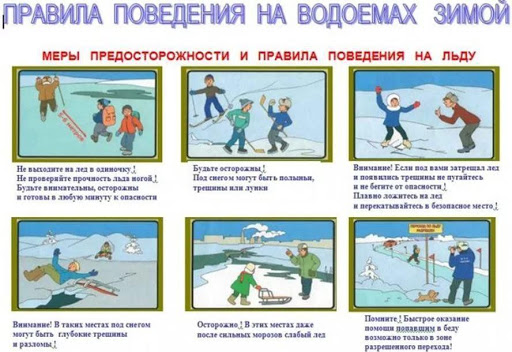 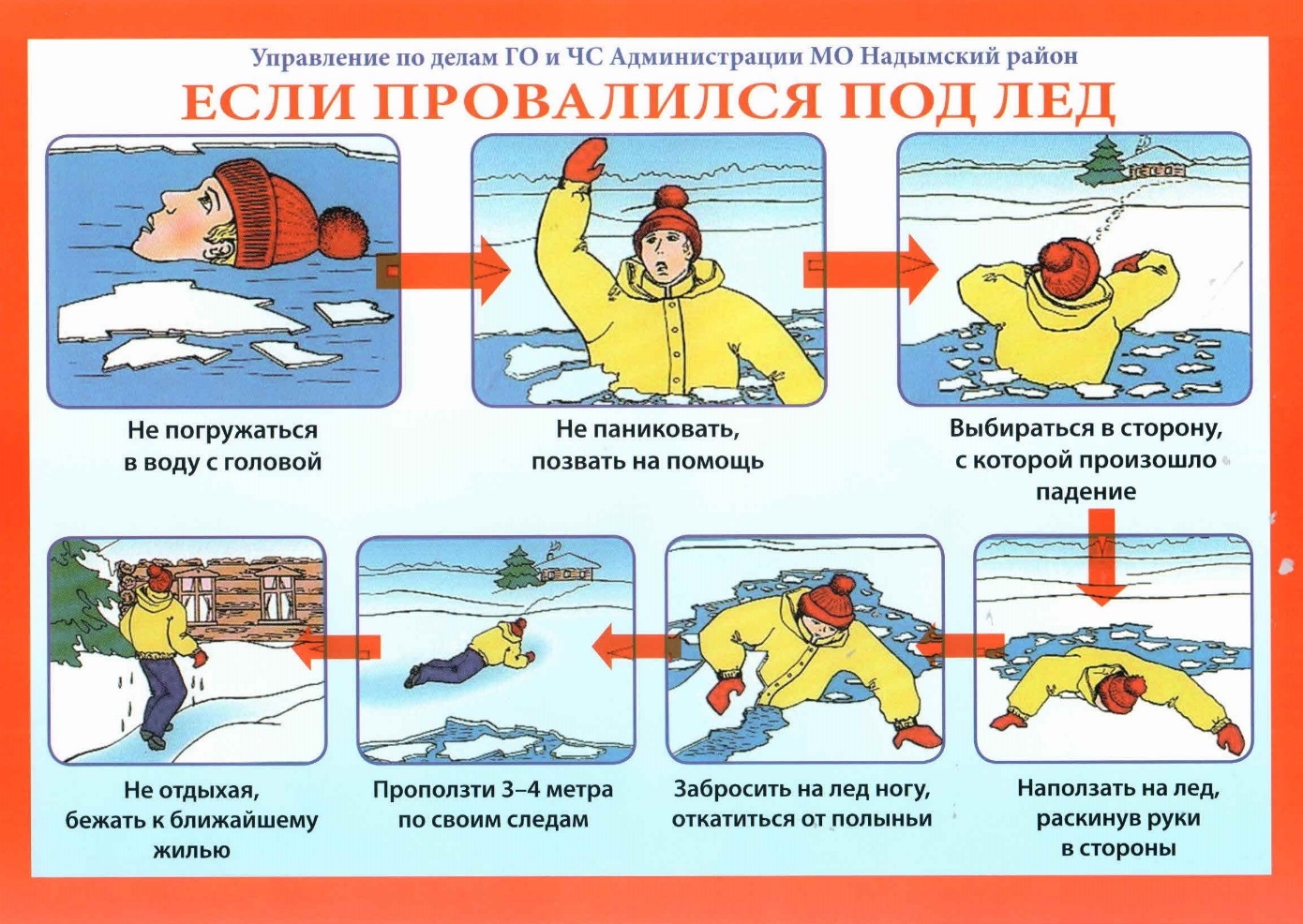 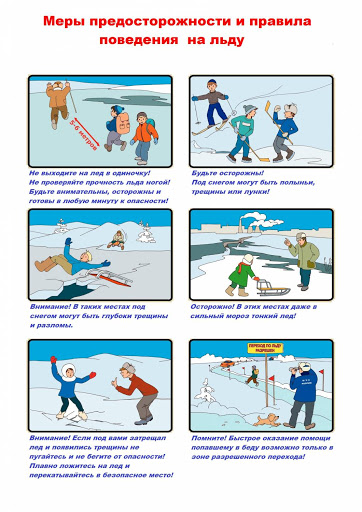 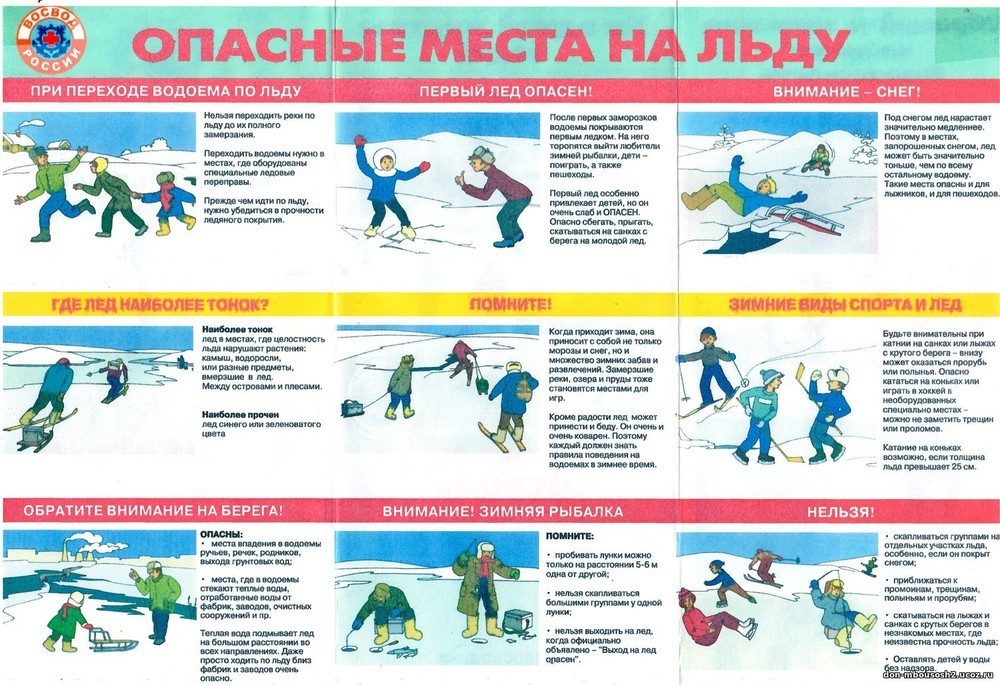 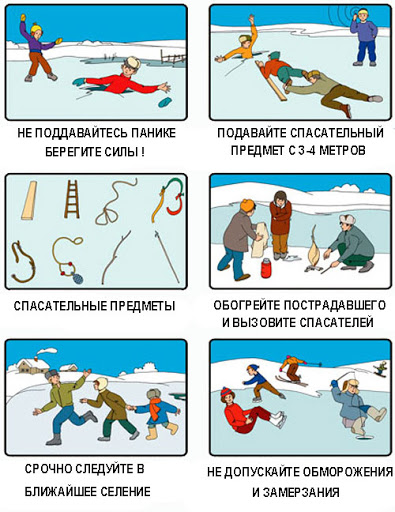 